                          RIZOMA                                                 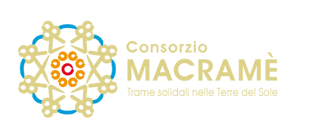 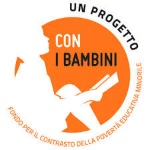                Azioni e interventi per il contrasto della povertà educativa                     nei territori dell'area grecanica calabrese    AZIONE 2:OLTRE LO SCHERMO E IL BANCO: Attività rivolta a genitori e docenti per diffondere il senso di responsabilità comune e l’attenzione educativa diffusa nei confronti dei giovani.Incontri e formazione per lo sviluppo della genitorialità*********“CRESCIAMO INSIEME”Incontri con i GENITORINon si insegna ai genitori a fare i genitori, perché quello del genitore non è un mestiere. Possiamo certamente imparare insieme ad essere dei genitori migliori. E’ necessario per questo creare uno spazio comune di riflessione e di esperienze condivise sull’educazione dei figli. Gli obiettivi di questi incontri sono di sostenere il ruolo educativo dei genitori, favorire la partecipazione attiva nella vita quotidiana familiare e costruire, insieme, solide e autentiche alleanze educative. I genitori saranno accompagnati da operatori professionisti in un percorso di crescita e valorizzazione dell’essere genitori, attivando così, meccanismi virtuosi, attraverso una collaborazione reciproca, molto concreta, per il benessere di ognuno.Argomenti degli incontri1° Inconto: PROMUNOVERE LA FIDUCIA IN SE STESSI2° Incontro: ASCOLTARSI IN FAMIGLIA E COMPRENSIONE DEI BISOGNI DI OGNUNO3° Incontro: AFFRONTARE I CONFLITTICALENDARIOIstituti Scolastici1° incontro2° incontro3° incontroBOVA9 Marzo 16:00 – 18:0023 Marzo 16:00 – 18:0030 Marzo 16:00 – 18:00MELITO P.S.10 Marzo 15:00 – 17:0017 Marzo 15:00 – 17:0007 Aprile 15:00 – 17:00ROGHUDI02 Marzo 15:00 – 17:0016 Marzo 15:00 – 17:0006 Aprile 15:00 – 17:00